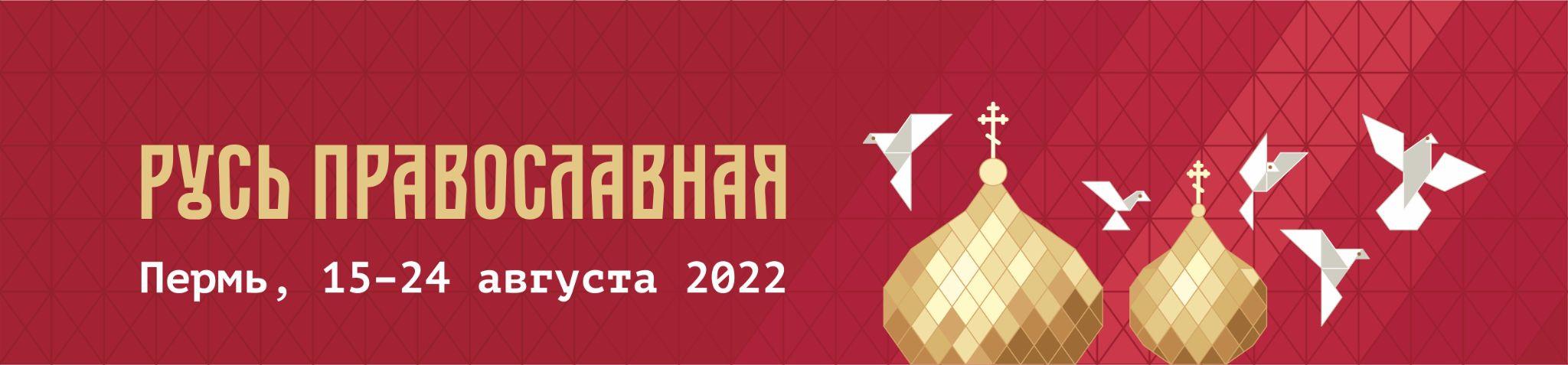 МЕЖРЕГИОНАЛЬНЫЙ ЦЕРКОВНО-ОБЩЕСТВЕННЫЙ ФОРУМг. Пермь, Шоссе Космонавтов, д. 59, 1 этаж.ВНИМАНИЕ! В ПРОГРАММЕ ВОЗМОЖНЫ ИЗМЕНЕНИЯ!Актуальная версия программы на сайте www.pravoslav.expoperm.ru Координатор программы: Ольга Поносова +7 (982) 49-05-700, ponosova@expoperm.ru      15 августа (понедельник)15 августа (понедельник)12:00-13:00Торжественное открытие XVII межрегиональной выставки «Русь Православная. Медовый спас».Осмотр экспозиции официальной делегацией.13:00-13:50Конференц-залПленарное заседание «Духовно-нравственное воспитание и патриотизм».Приветственные слова.Губернатор Пермского края Махонин Дмитрий Николаевич;Глава Пермской митрополии Высокопреосвященнейший Мефодий, митрополит Пермский и Кунгурский.Доклады:Гарькавый Игорь Владимирович, директор Мемориального центра «Бутово» (Московская область);Хузин Евгений Ильдусович, директор департамента общественных проектов;Гладнев Игорь Алексеевич, председатель военно-исторического общества;Представитель Пермской Епархии;Представитель военного комиссариата.14.30-15.30Конференц-зал (по пригласительным)Заседание Межконфессионального Консультативного Комитета Пермского края.15:30-16:30Конференц-залЛекция «Сохранение памяти о новомучениках и исповедниках Русской православной церкви».Гарькавый Игорь Владимирович, директор Мемориального центра «Бутово» (Московская область), член Церковно-общественного совета по увековечению памяти новомучеников и исповедников Церкви Русской при Патриархе Московском и Всея Руси.16:30-18:00Конференц-залКруглый стол «Сохрани жизнь».Организатор: Епархиальный отдел поцерковной благотворительности и социального служения13:00-14:00Открытый ЛекторийРазговор по душам Иеромонах Илия Володин «Преподобный Сергий Радонежский».Открытый ЛекторийКиноуроки от проекта «Киноуроки в школах России и мира».Наталья Злыгостева, деятель в сферах фото и киноиндустрии. Режиссер-клипмейкер, фотограф, общественный деятель. Региональный представитель продвижения проекта "Киноуроки в школах России" в Пермском крае.Площадка выставкиМастер-класс«Традиционные и современные колокольные звоны».Владимир Владимирович Петровский (г. Архангельск). Площадка выставкиСтенд «Пермь 36»Передвижная выставка «Русская Голгофа. 1917–1921» представлена музеем-заповедником «Пермь-36» совместно с Мемориальным научно-просветительским центром «Бутово».16 августа (вторник)16 августа (вторник)Площадка выставкиМастер-класс«Традиционные и современные колокольные звоны».Владимир Владимирович Петровский (г. Архангельск).10:10-10:40Экскурсия по выставке «Русь Православная».Сбор участников у конференц-зала.10:30-11:00Конференц-залРегистрация участников.Выставка-продажа учебных пособий издательства «Русское слово».11:00-12:30Конференц-залОбразовательный форум. Пленарное заседание.Приветственные слова:Зверева Наталья Евгеньевна, заместитель министра образования и науки Пермского края;Протоиерей Игорь Ануфриев, руководитель Отдела религиозного образования и катехизации Пермской епархии.Доклады:«О задачах духовно-нравственного воспитания на современном этапе».Сыромятников Олег Иванович, профессор Пермского государственного национального исследовательского университета, доктор филологических наук;«О воспитании внутреннего человека».Янушкявичене Ольга Леонидовна, доктор педагогических наук, доктор математических наук, кандидат богословия, профессор кафедры социальной педагогики Православного Свято-Тихоновского гуманитарного университета (г. Москва);Тема на согласовании.Алексеев Александр Петрович, советник генерального директора издательства «Русское слово», Почетный работник общего образования РФ.12:30-13:30Конференц-залТоржественное награждение победителей регионального этапа XVII Всероссийского конкурса «За нравственный подвиг учителя», VII Краевого конкурса методических и дидактических разработок с духовно-нравственным содержанием образования для образовательных организаций Пермского края и участников Краевого комплексного образовательного проекта «Достоевский и современность».14:30-17:00Конференц-залСеминар «Методика и методология преподавания религиозных предметов».Янушкявичене Ольга Леонидовна, доктор педагогических наук, доктор математических наук, кандидат богословия, профессор кафедры социальной педагогики Православного Свято-Тихоновского гуманитарного университета, автор УМК «Основы православной культуры» (г. Москва).13:00-14:00Открытый ЛекторийРазговор по душам Иерей Александр Симыкин «Православная семья».14:30-15:30Открытый ЛекторийМастер-класс по базе данных «Клировые ведомости церквей Пермской губернии»Организатор: ГКБУ «Государственный архив Пермского края».Открытый ЛекторийКиноуроки от проекта «Киноуроки в школах России и мира».Наталья Злыгостева, деятель в сферах фото и киноиндустрии. Режиссер-клипмейкер, фотограф, общественный деятель. Региональный представитель продвижения проекта "Киноуроки в школах России" в Пермском крае.17 августа (среда)17 августа (среда)Площадка выставкиМастер-класс«Традиционные и современные колокольные звоны».Владимир Владимирович Петровский (г. Архангельск).11:00-14:00Конференц-залФестиваль созидательных идей (реализация проектов духовно-нравственной направленности в Пермском крае).Солодникова Светлана Владимировна, методист Отдела религиозного образования и катехизации Пермской епархии, директор АНО «Духовно-просветительский центр «Георгиевский дом»;Доклады:«Комплексные образовательные проекты как форма сотрудничества школы и Церкви (итоги проекта «Достоевский и вызовы современности», презентация проекта «Пермь благо творящая» (к 300-летию Перми)».Участники рабочей группы проекта;«Киноуроки в школах России» - инновационная система духовно-нравственного воспитания школьников.Наталья Злыгостева, режиссер, организатор и продюсер Всероссийского фестиваля искусства кино и музыки «Кинопозитив»;Образовательный проект «Русская Классическая Школа».Толокнова Ольга Анатольевна, директор АНОДО «Семейный образовательный центр «Марьюшка» г. Пермь;Проект «Отцы-школьники» (с чем священнослужителю прийти в школьный класс).Диакон Илия Ерохин, руководитель Отдела религиозного образования и катехизации Рыбинской епархии (онлайн),Маринина Елена Геннадьевна, заместитель руководителя Отдела религиозного образования и катехизации Пермской епархии;Муниципальный фестиваль профильных отрядов по духовно-нравственному воспитанию «Троица».Кузнецова Елена Аркадьевна, директор, преподаватель МБУ ДО «Полазненская детская школа искусств»;Проект «Радио-Вера-Оса» (опыт ретрансляции вещания радиостанции «ВЕРА» в благочинии).Протоиерей Сергий Крылов, благочинный Осинского округа.14:30-15:30Конференц-залОбщегородское родительское собрание «Семейное образование в современной образовательной системе: опыт и перспективы».16:00-18:00Экскурсия «Пермь: история благотворительности».(Для педагогов-участников Форума по предварительным заявкам).13:00-14:00Открытый ЛекторийРазговор по душам Иерей Евгений Старцев «Роль родителей в воспитании детей».15:00-16:00Открытый ЛекторийМастер-класс «Документы этнографических экспедиций: особенности источника и методы работы при изучении деревень».Организатор: ГКБУ «Государственный архив Пермского края».Открытый ЛекторийКиноуроки от проекта «Киноуроки в школах России и мира».Наталья Злыгостева, деятель в сферах фото и киноиндустрии. Режиссер-клипмейкер, фотограф, общественный деятель. Региональный представитель продвижения проекта "Киноуроки в школах России" в Пермском крае.18 августа (четверг)18 августа (четверг)15:00-16:30Конференц-залКруглый стол «Паломнический туризм в Пермском крае».Презентация по базам данным архива «Фотографии церквей, соборов и монастырей» и «Здания и сооружения религиозного назначения в Пермском крае».Специалисты ГКБУ «Государственный архив Пермского края».13:00-14:00Открытый ЛекторийРазговор по душам Иеромонах Михей Вихлянцев «Преподобный Серафим Саровский».16:00-17:00Площадка выставкиКонцерт о. Александра Андреева (г. Санкт-Петербург).17:00-18:00Площадка выставкиКонцерт протодиакон Николай Червон (г. Пермь).Открытый ЛекторийКиноуроки от проекта «Киноуроки в школах России и мира».Наталья Злыгостева, деятель в сферах фото и киноиндустрии. Режиссер-клипмейкер, фотограф, общественный деятель. Региональный представитель продвижения проекта "Киноуроки в школах России" в Пермском крае.19 августа (пятница)19 августа (пятница)12:00Площадка выставкиКонцерт «Мы будем жить»!Ансамбль народной песни «Русская Душа», с. ЧастыеРуководитель - Березина Лидия Егоровна.16:00-17:00Площадка выставкиКонцерт о. Александра Андреева (г. Санкт-Петербург).17:00-18:00Площадка выставкиКонцерт дуэта «Благо».13:00-14:00Открытый ЛекторийРазговор по душам отец Алексей Щелканов «Роль отца в семье».Открытый ЛекторийКиноуроки от проекта «Киноуроки в школах России и мира».Наталья Злыгостева, деятель в сферах фото и киноиндустрии. Режиссер-клипмейкер, фотограф, общественный деятель. Региональный представитель продвижения проекта "Киноуроки в школах России" в Пермском крае.20 августа (суббота)20 августа (суббота)12:00-14:00Конференц-залРазвитие добровольчества на приходах Русской Православной Церкви Прикамья.Организатор: Епархиальный отдел поцерковной благотворительности и социального служения.13:00-14:00Открытый ЛекторийРазговор по душам Иерей Алексей Паркачев «Домострой в семье».Площадка выставкиКонцерт: дуэт «Благо» и протодиакон Николай Червон.Открытый ЛекторийКиноуроки от проекта «Киноуроки в школах России и мира».Наталья Злыгостева, деятель в сферах фото и киноиндустрии. Режиссер-клипмейкер, фотограф, общественный деятель. Региональный представитель продвижения проекта "Киноуроки в школах России" в Пермском крае.21 августа (воскресенье)21 августа (воскресенье)13:00Площадка выставкиКонцерт «Русь называют Святою»Хор Пермского Успенского женского монастыря под управлением монахини Серафимы «БлАговест».13:00-14:00Открытый ЛекторийРазговор по душам Иерей Алексей Щелканов «Роль отца в семье».22 августа (понедельник)22 августа (понедельник)13:00-14:00Открытый ЛекторийРазговор по душам Иерей Евгений Бикмансуров «Многодетная семья. Аборт».23 августа (вторник)23 августа (вторник)13:00-14:00Открытый ЛекторийРазговор по душам Иерей Анатолий Артемьев «Семейные традиции».